                Torneio de basquetebol 3x3RegulamentoI – IntroduçãoNo âmbito do Curso Profissional de Técnico de Apoio à Gestão Desportiva da Escola Secundária André de Gouveia (ESAG), irá realizar-se o evento “Semana Olímpica ESAG”. Os alunos do do 3º ano (PTAGD) irão realizar um torneio de basquetebol. Este irá decorrer no dia 1 de Abril durante a tarde, tendo início às 13h30, prolongando-se até às 17:00h. Contamos também com um jogo de exibição entre os professores de desporto contra os alunos da Universidade de Évora. Para finalizar seguirá a entrega de prémios.II – Participaçãoa) Cada equipa será constituída por três elementos, podendo também ter 3 suplentes;b) Durante o decorrer do torneio não haverá inscrições de novos alunos;c) Cada equipa terá de nomear, obrigatoriamente, um capitão de equipa;d) É obrigatório a equipa ser mista.III – Duração dos jogosa) Cada jogo terá a duração de 10 minutos;b) O tempo de jogo é “Tempo Corrido”, só parando o cronómetro em situações anómalas(acidente, lesão, etc.);c) O intervalo entre jogos será de 2 minutos.IV – Sistema de competiçãoInicialmente haverá uma fase de grupos, os terceiros classificados de cada grupo disputam o quinto e sexto lugar enquanto os primeiros e segundos lugares terão acesso á fase final. A fase final consiste numa disputa entre as quatro melhores equipas do torneio, passando apenas duas à final, disputando-se também o terceiro e quarto lugar. V – Classificaçãoa) A classificação das várias equipas é ordenada pela soma das pontuações atribuídas aos resultados dos jogos realizados, sendo:Vitória = 3 pontos;Empate = 1 pontos;Derrota = 0 ponto;Grupo de Educação Físicab) Considera-se falta de comparência quando a equipa não se apresentar no recinto de jogo nos 3 minutos seguintes ao horário estabelecido como início do jogo ou no caso de se apresentar com um número de elementos inferior a 3.VI – Recinto de jogoTodos os jogos serão realizados na Escola Secundária André de Gouveia no interior do ginásio em quatro tabelas de basquetebol.VII – Regras do jogoAs regras do jogo são as da Federação Portuguesa de Basquetebol, adaptadas ao tipo de jogo3x3, que se propõe, pelo que são definidas as seguintes alterações:􀀹 O jogo tem lugar num campo, sendo o seu início realizado com “bola ao ar” no círculo da área restritiva desse campo;􀀹 A equipa que defende, quando sofre um cesto, repõe a bola pela linha final só podendo atacar o cesto depois de ela ter saído da zona do campo limitada pela linha de 6,25 metros (de 3 pontos) ou para trás do prolongamento da linha de lançamento livre, se aquela não existir;􀀹 Quando existe linha de 3 pontos, os cestos marcados atrás dessa linha devem ser considerados de três pontos;􀀹 As reposições de bola, por faltas ou violações, são feitas na linha que as regras de basquetebol determinam;􀀹 Após a 5ª falta da equipa, a mesma beneficia de um lance-livre. As faltas técnicas dão direito a dois lances-livre e posse de bola por parte da equipa atacante;􀀹 Um jogador que atinja 5 faltas será excluído do jogo;􀀹 O jogo termina imediatamente se, por motivo de faltas ou expulsão, uma equipa ficar reduzida a um jogador;􀀹 Os árbitros serão indicados pela organização do torneio;VIII – Considerações finaisO torneio deverá decorrer no mais saudável espírito desportivo, de convívio e de respeito mútuo entre todos os intervenientes.Os casos omissos no presente regulamento são analisados e resolvidos pela organização do torneio.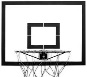 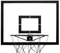 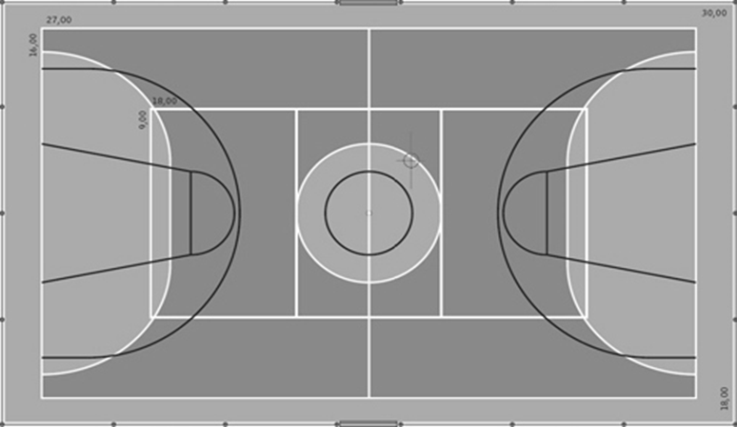 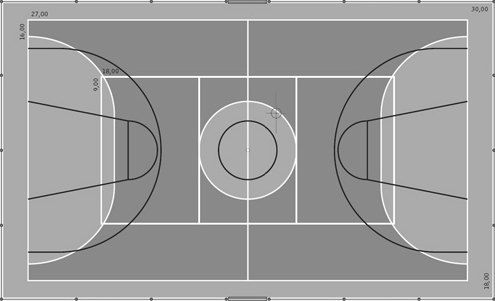 